 Комплекс  «Суперсеты для супер рельефа» http://www.tvoytrener.com/metodiki_obhcie/parni_super_relief.php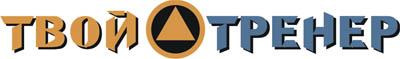 ИНДИВИДУАЛЬНЫЙ КОМПЛЕКС УПРАЖНЕНИЙЗаказать индивидуальный комплекс упражнений от Тимко Ильи (автора этого тенировочного плана и всех планов на сайте) вы можете здесь:http://www.tvoytrener.com/sotrydnichestvo/kompleks_upragnenii.phpЭтот план есть в нашем приложении «ТВОЙ ТРЕНЕР»НАШИ  БЕСПЛАТНЫЕ  КНИГИОБРАЩЕНИЕ  СОЗДАТЕЛЯ САЙТАЕсли вам понравился план тренировок - поддержите проект.
Команда нашего сайта делает всё возможное, чтобы вся информация на нём была абсолютно бесплатной для вас. И я надеюсь, что так будет и дальше. Но денег, что приносит проект, недостаточно для  его полноценного развития.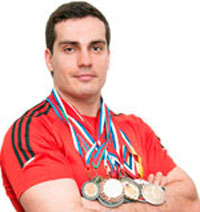 Реквизиты для перевода денег вы можете посмотреть здесь: http://www.tvoytrener.com/sotrydnichestvo/poblagodarit.php (С уважением, создатель и автор сайта Илья Тимко.)ТРЕНИРОВКА  1 1 НЕДЕЛЯ2 НЕДЕЛЯ3 НЕДЕЛЯ4 НЕДЕЛЯ5 НЕДЕЛЯ6 НЕДЕЛЯ7 НЕДЕЛЯРазминка 5–10 минутСкручивания на наклонной скамье (3-4х10-15) +Жим штанги лёжа(3-4х8-12) |+Подтягивания к груди широким хватом (3-4х8-15)Подъём ног в упоре (3-4х10-15) +Отжимания от пола широким хватом (3-4х10-15) +Тяга горизонтального блока(3-4х10-15)Скручивания лёжа на полу(3-4х10-15) +Разводы с гантелями лежа под углом вверх (3-4х10-15) +Тяга штанги в наклоне обратным хватом (3-4х10-15)Заминка 2-5 минутТРЕНИРОВКА 2 Разминка 5–10 минутПриседания со штангой на плечах (3-4х8-12) +Гиперэкстензия(3-4х10-15) +Жим штанги стоя с груди(3-4х8-12)Жим ногами в тренажёре(3-4х10-15) +Наклоны со штангой стоя(3-4х10-15) +Жим гантелями сидя(3-4х10-15)Сгибание ног в тренажёре(3-4х10-15) +Разгибание ног в тренажёре(3-4х10-15) +Махи гантелями в стороны(3-4х10-15)Заминка 2-5 минутТРЕНИРОВКА 31 НЕДЕЛЯ2 НЕДЕЛЯ3 НЕДЕЛЯ4 НЕДЕЛЯ5 НЕДЕЛЯ6 НЕДЕЛЯ7 НЕДЕЛЯРазминка 5–10 минутПодъём ног в висе(3-4х10-15) +Подтягивания к груди обратным хватом (3-4х8-15) +Отжимания от брусьев(3-4х8-15)Скручивания в римском стуле (3-4х10-15) +Сгибание рук со штангой стоя (3-4х10-15) +Разгибание рук с верхнего блока (3-4х10-15)Подъём ног на наклонной скамье (3-4х10-15) +Сгибание рук с гантелями «молот» (3-4х10-15) +Французский жим с гантелей стоя (3-4х10-15)Заминка 2-5 минут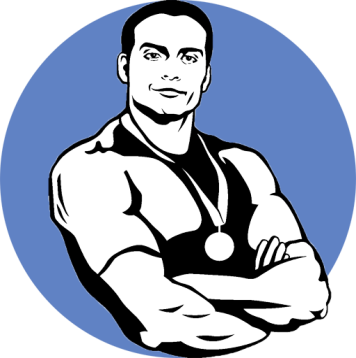 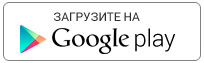 https://play.google.com/store/apps/details?id=com.tvoytrener.timkoilia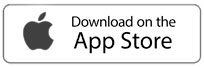 https://itunes.apple.com/ru/app/%D1%82%D0%B2%D0%BE%D0%B9-%D1%82%D1%80%D0%B5%D0%BD%D0%B5%D1%80/id1299904851?mt=8 Версия для компаhttps://yadi.sk/d/MEPa9xnB3R98By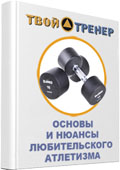 http://tvoytrener.com/kniga_tvoytrener.php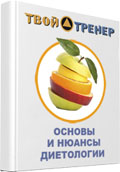 http://tvoytrener.com/kniga_tvoytrener2.phphttp://tvoytrener.com/kniga_tvoytrener3.php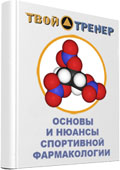 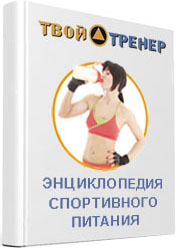 http://tvoytrener.com/kniga_tvoytrener5.php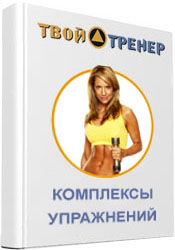 http://tvoytrener.com/kniga_tvoytrener6.phphttp://tvoytrener.com/kniga_tvoytrener4.php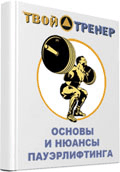 